

Available Sports & Activities for Children with Disabilities and Special Needs 
(South Essex)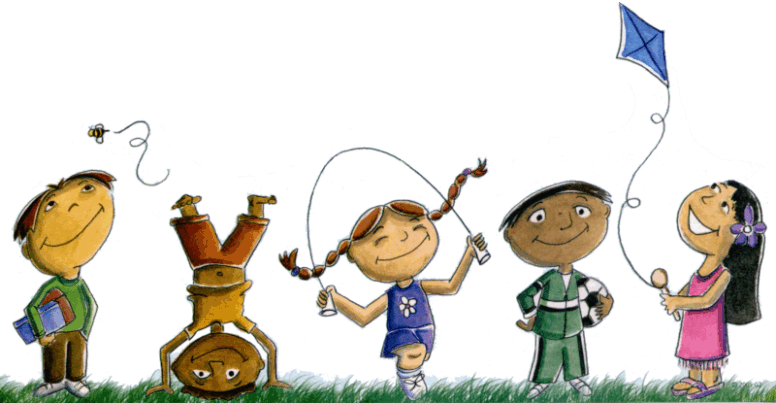 -on-SeaPorters Soccability 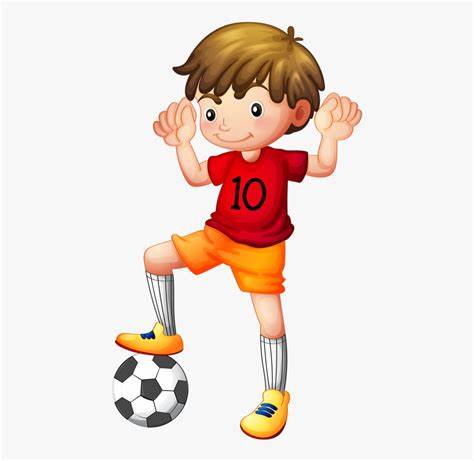 Football@ Cedar Hall School, 226 Hart Road, Benfleet SS7 3UQSessions: Sat 11-12pm Over 16’s, Sat 12-1pm Under 16’sNigel 07967 667843 / Mick 07484 008600 or 
porterssoccability@gmail.comImpairment catered for: More able Rayleigh Mini-RebelsFootball@ King George’s Park, Websters Way, Rayleigh, SS6 8JLAges: 6-10YO Sessions: Sun 9:30-10:30am, Impairment catered for: Varied SEND07487683264 or steve.crane@megacentrerayleigh.co.uk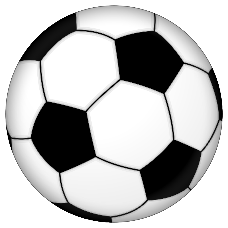 Rayleigh Rebels Football ClubFootball@ King George’s Park, Websters Way, Rayleigh, SS6 8JLAges: 11-15YO Sessions: Sun 11- 12:30pm Impairment catered for: With and without SEND 07487683264 or steve.crane@megacentrerayleigh.co.ukSNAP Sports and Fitness 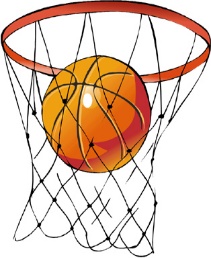 Activities include mixed sports, fun games, fitness training, basketball, tennis, volleyball and football.@ Bromfords Sports Hall, Grange Avenue, Wickford, SS12 0LZ Sessions: Tues: 5:15pm to 6:15pm, Thurs: 5-6pmImpairment catered for: All ages with additional needsContact Sonny 07903 040025 or Pippa 07765 344035 for more informationSNAP #Inclusive UnitedFootball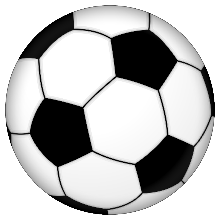 @ Barleylands, Barleylands Road, Billericay CM11 2UDSessions: Sat: from 11.30amImpairment catered for: All ages with additional needsContact Sonny 07903 040025 or Pippa 07765 344035 for more informationJust Ride SouthendCycling@ Southend Leisure and Tennis Centre, Garon Park, Eastern Ave, Southend-on-Sea SS2 4FA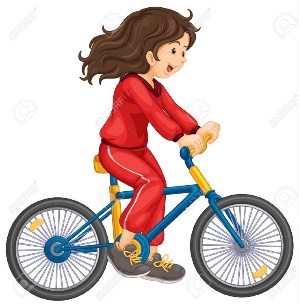 Sessions: Tues, Wed, Sat 10-12pmImpairment catered for: All ages & all abilities07971774479 or https://justridesouthend.com/Cost: £2.50 donation per rider, carers freeTrailnet – Thordon Inclusive CycleCycling (Wide range of trikes, electric assisted double trikes and bikes available)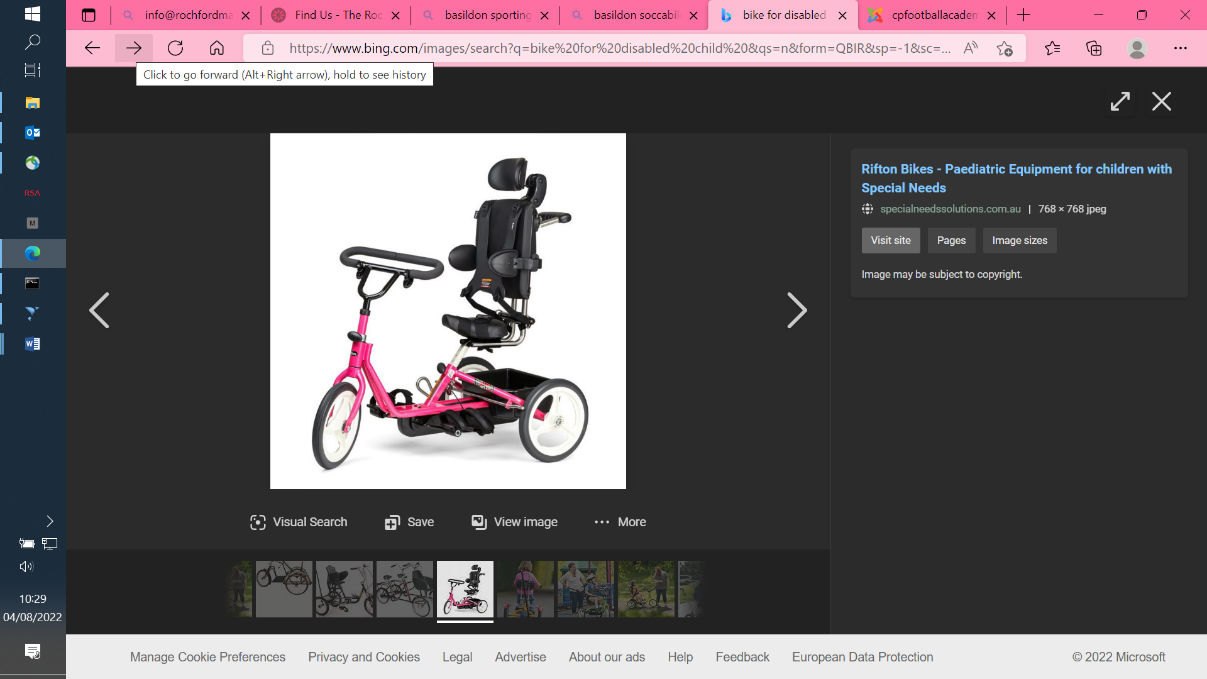 @ Thordon Country Park, The Avenue, Brentwood CM13 3RZSessions: Any time by prior arrangement (£10), Sat 11-1pm inclusive BikeKlubz (Ages 4-19) (£7 with an Essex Short Breaks Passport), ActivAte day sessions in school holidays most days 10:30-2:30pm.Impairment catered for: All disabilities and all ages01277 811012 or office@trailnet.org.uk or www.trailnet.org.ukMushroom Theatre Company Dance, drama & musical theatre@ Brook Road Industrial Estate, 29 Brook Road, Rayleigh SS6 7XJSEND sessions: Wed 4:30-5:30pm Musical theatre, Sat 10:15-11:15am Musical Theatre, 11:30-12 Tap, 12-1pm Musical Theatre. Students with SEN are welcome to any classes available as long as teachers are aware to put any necessary support in place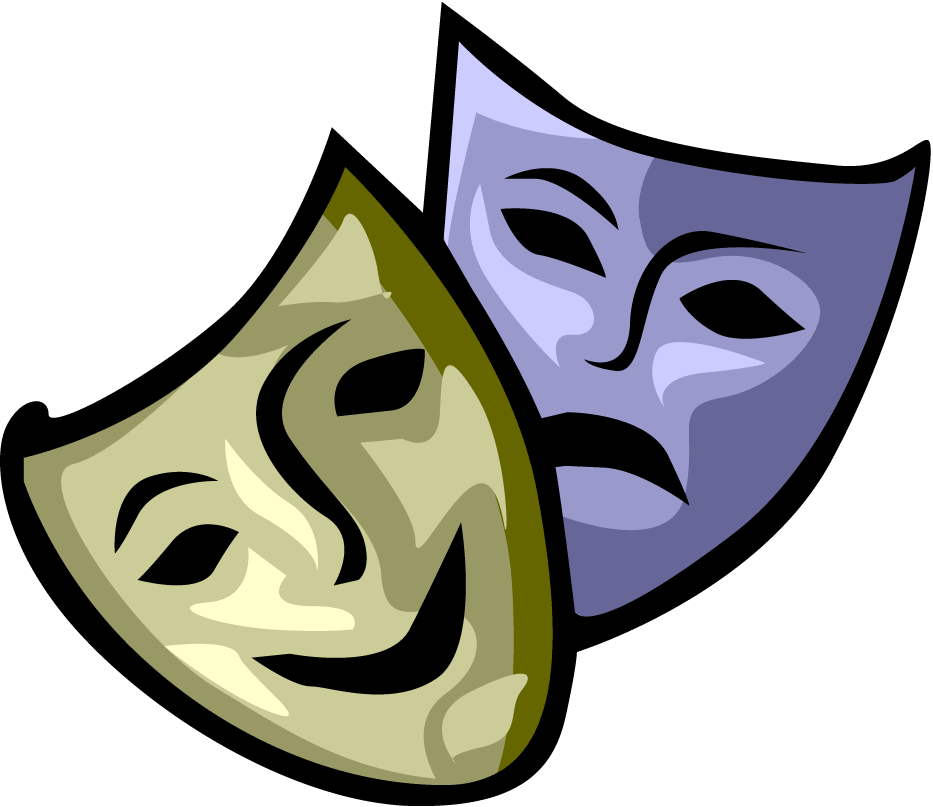 Impairment catered for: Varied SEND01268 906470 or info@mushroomtheatre.co.ukTotal Palace (during term time only)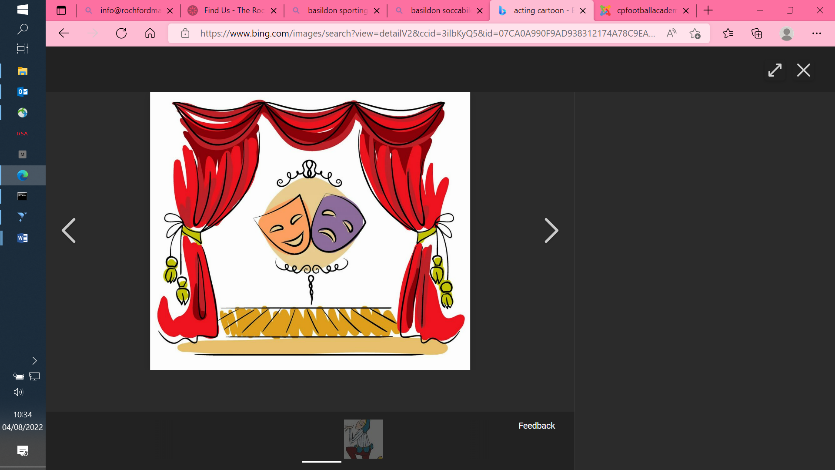 Drama and performing arts@ The Cliffs Pavilion, Station Rd, Southend SS0 7RASessions: Wed 5:30-6:30pm 11-16YO & 6:30-7:30pm 16+Cost: £20 per termImpairment catered for: High-functioning autism or Asperger’s syndrome01702 390472 or miad@southendtheatres.org.uk or emmawa@southendtheatres.org.uk or www.southendtheatres.org.ukSouth Essex Gymnastics Club Gymnastics@ BSV, Cranes Farm Rd, Basildon SS14 3GR (Thurs 5-6pm)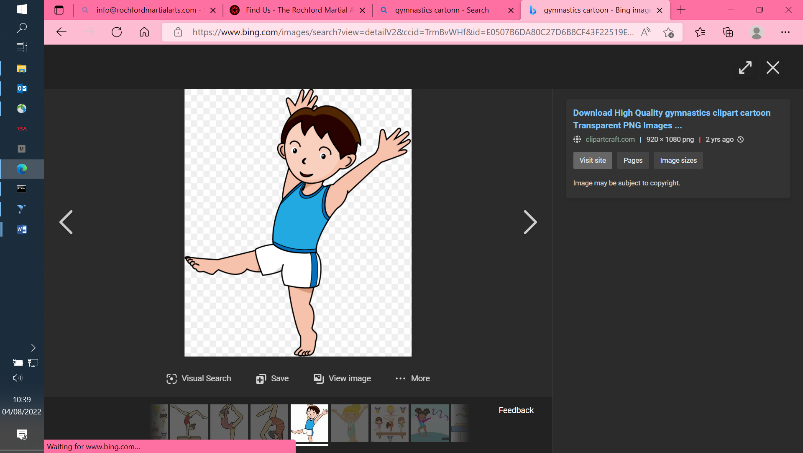 @ Eversley, Crest Avenue, Pitsea SS13 2EF (Mon & Wed 6-7pm) Impairment catered for: Varied SENDBasildon - 01268 722479, Eversely - 01268 557771 or office@southessexgym.co.ukThe Wickford Trampoline Centre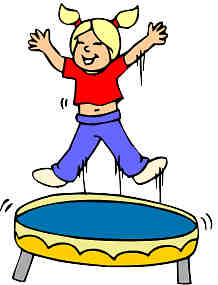 Trampolining @ 1a London Rd, Wickford SS12 0AW Sessions (30-60 mins): Mon: 11:30-3:30 & 5:30-7:30, Tues 11-4:30, Wed 10:30-3:30, Thurs: 11:30-3:30, Sat 2:30, 3:30 & 4:30Impairment catered for: Varied01268 906269 or https://the-wickford-trampoline-centre.business.site/ or www.ultima-tc.comThe Recoil Trampoline ClubTrampolining @ Recoil trampoline club, Trampoline & activity Centre, Eagle Way, Warley, Brentwood CM13 3BP 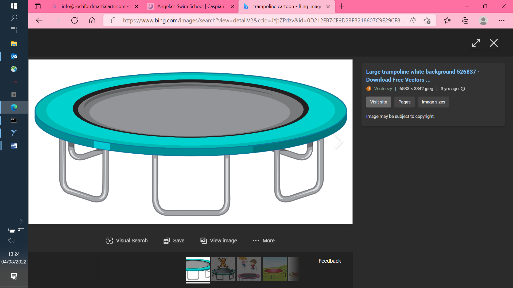 Sessions: 1-1 and group sessions offered. Young children: Wed: 4-5pm, Sat: 10-11/11-12/12-1pm. Teen: Wed 5-6, Fri: 5-6, Sat: 10-11/11-12/12-1pmImpairment catered for: Varied01277 500282 or info@recoiltrampolineclub.org Music Man Projects Southend Music@ Kingsdown School, Snakes Lane, Southend-On-Sea, SS2 6XTAges: 7-19 years 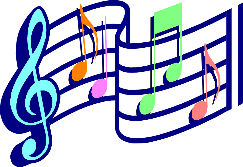 Sessions: Sat 9-10:15am booking required through Southend Mencap (£2 Per session)David Stanley: musicmanprojectsouthend@gmail.com or 07786 864853Impairment catered for: VariedChigwell Riding Trust 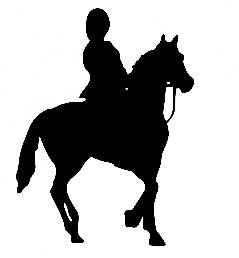 Horse riding@ Chigwell Riding Trust For Special Needs, Grange Farm Lane, Essex, IG7 6FBImpairment catered for: Varied020 8500 6051 or Chigwell Riding Trust (chigride.org.uk) (Please be advised there is a long waiting list – complete participant form on website and post to be put on waiting list) Sugarloaf RDAHorse Riding@ Little Fields Farm, Stifford Clays Road, Orsett, Essex. RM16 3ND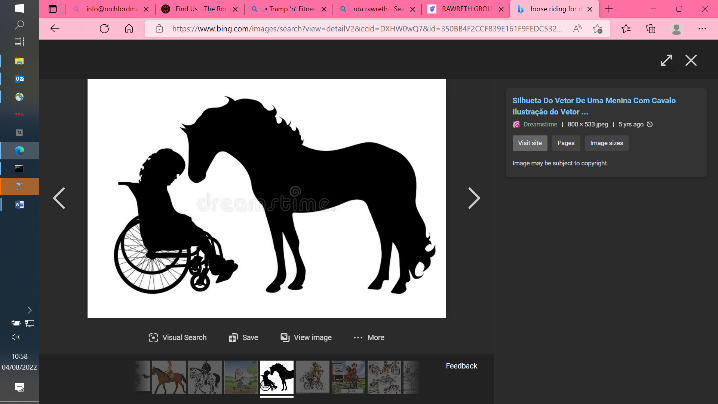 Regular rides: Our regular rides are: Tuesday 10:00 – 12:40, Thursday 10:30 – 12.40, Saturday 10:00 – 12:40Impairment catered for: All disabilities & all ages (No cost however donation of £15) Carleen on 07854 747754 or email rdasugarloaf@gmail.com SEALS Swimming ClubSwimming (Pool hired, not lessons) @ Belfairs Swim Centre, Fairview Gardens, Leigh-on-Sea SS9 3PDSession: Sun 2-3pm (£10 PP Per year) 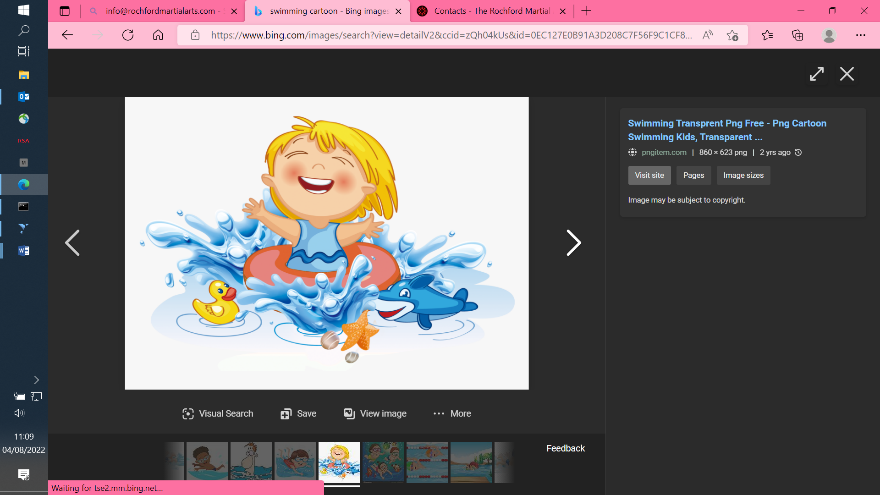 Impairment catered for: Mental and physical disabilities 07976805535 (Robert Hunt) or sealsswimclub@me.comRunnymede Swimming Club Swimability Squad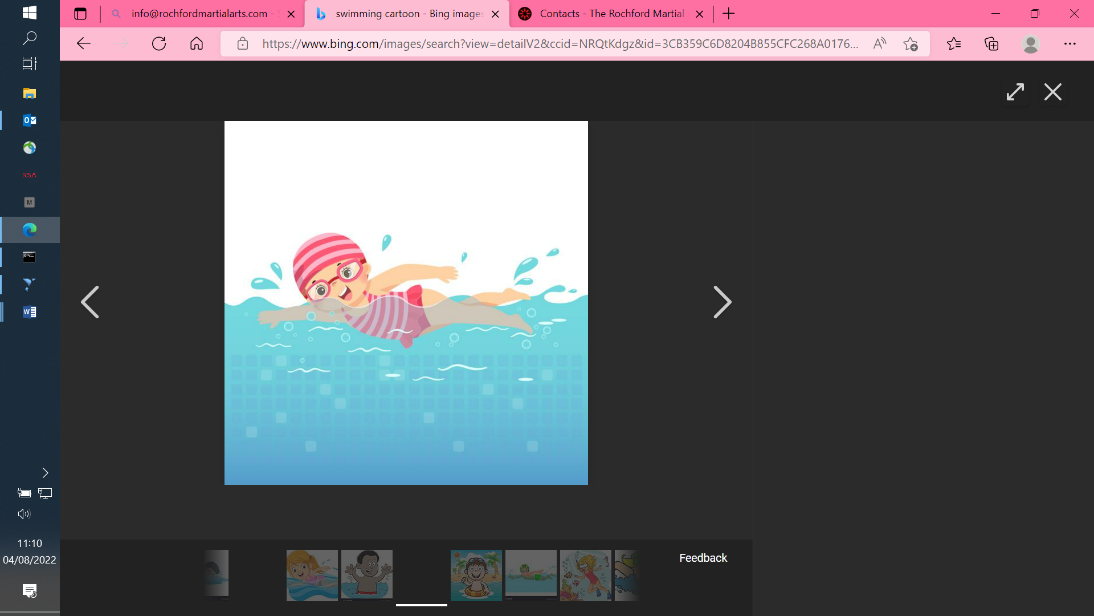 Swimming (Aged 8+)@ Runnymede Pool, Kiln Road, Benfleet SS7 1TFSessions: Sat: 1-2pm, Tues: 7-8pm (Times may change)Impairment catered for: Varied however should be able to swim 10 metresdisability@runnymedeswimmingclub.com or https://runnymedeswimmingclub.com/Tiny Toes Ballet Ballet (Age 6 month-7)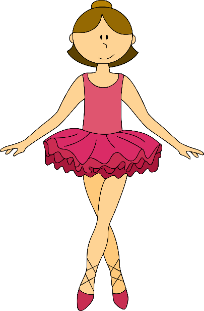 @ Rayleigh, Leigh-On-Sea, Southend-on-Sea, Westcliff-On-Sea & BenfleetImpairment catered for: Varied SEND07786266841 or info@tinytoesballet.co.uk or https://www.tinytoesballet.co.uk/essex Yoga4all Yoga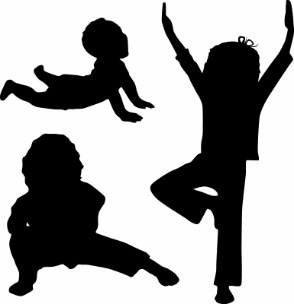 @ Leigh Community Centre, Elm Road, SS9 1SP (Tues 5-5:45pm)@ The Novel Coffee Shop, 98 London Road, Southend-On-Sea (Chair yoga) (Fri 10:30-11:15am)Impairment catered for: Varied01702 475700 or Yoga for Special Needs | Southend-on-Sea | Yoga4allBrighter Opportunities through Supported Play (BOSP)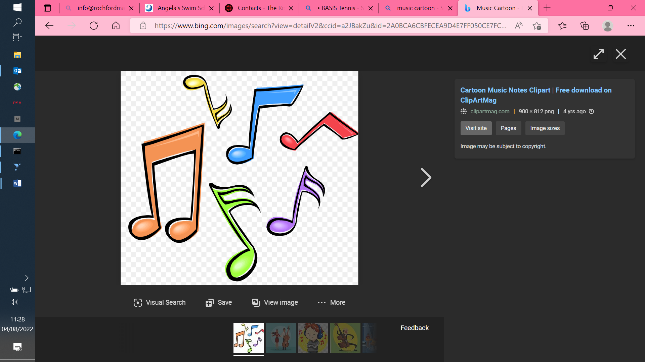 Saturday club 10-3:30pm (includes swimming, soft play, music sessions, sports coaching and arts and crafts) 4 years + @ Pioneer School, Ghyllgrove, Basildon SS14 2LASensory sessions: Various dates/ times. Skills for life including play, balance, movement and co-ordination tasks, fine and gross motor skills etc. Age 0-25 years. @ Wat Tyler Country park Music therapy 1:30-2:30pm Tues. @ Wat Tyler Country ParkLots of other sessions including: After school clubs & evening sessions, family support, family fun days, whizzy woodland awaydays, crazy golf, theatre trips etc.Impairment catered for: Learning and physical disabilities01268 553117 or https://www.bosp.co.uk or bookings@bosp.co.uk
Southend Mencap Family Play & RespiteArts and craft, soft play games, outdoor play (weather permitting), children can also bring in their own hobbies if deemed suitableAge: 5-16YO  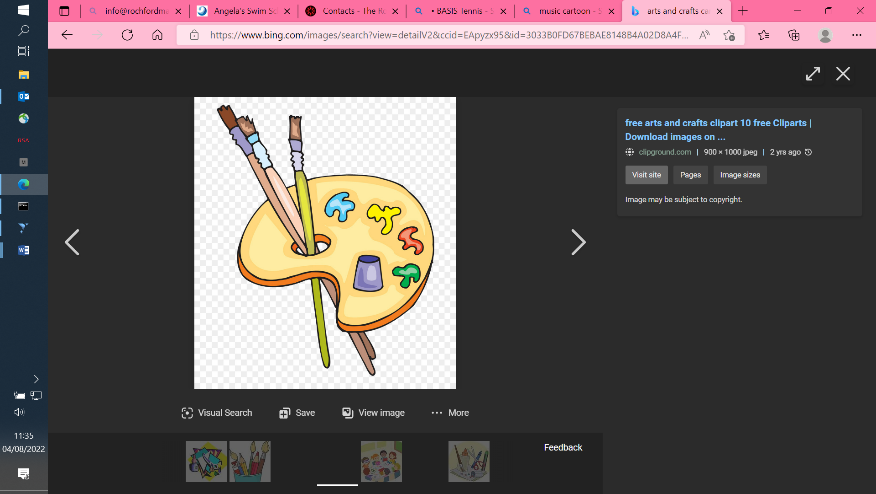 @ Prince Avenue School,  Hornby Ave, Westcliff-On-Sea SS0 0LGSessions: Sat: 9-3pm (term time), midweek during some of the school holidays (not during the Christmas break)Cost: £15 per day (parents required to meet co-ordinator prior to day to discuss plan)   01702 341250 or marc.mcowens@southendmencap.co.uk Southend Mencap SMASH Sports Club Arts and craft, soft play games, outdoor play (weather permitting), children can also bring in their own hobbies if deemed suitable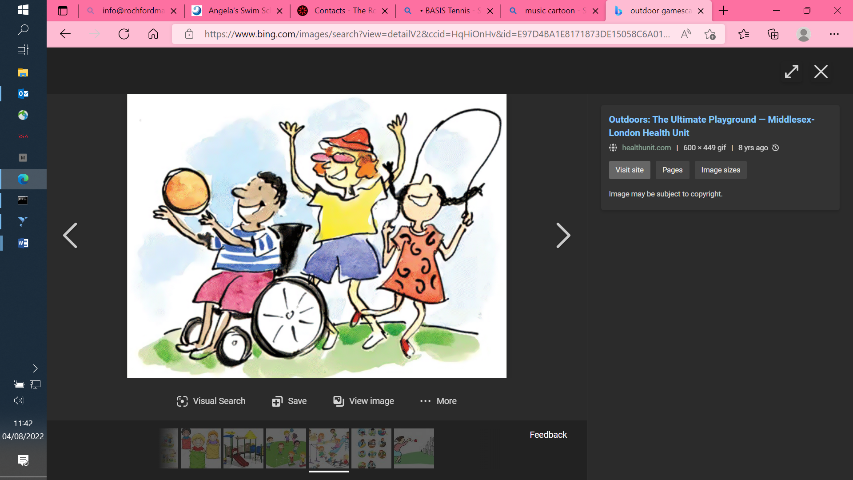 Age: 5-16YO  Sessions: Vary between Garons swim/ sports centre & other locations such as Hockley woods (See: https://southendmencap.org.uk/ for more info)Impairment catered for: Learning disabilities aged 13+ 01702 341250 or Keeley (co-ordinator)  07984801726 or Rob (support staff) - 07955417415 or E-mail: marc.mcowens@southendmencap.co.ukThe MegaCentre – Family Fun sessions‘The Mix’: Wed 4:30-6pm (Range of activities including arts/ crafts, video games, sports including football, badminton, volleyball, table tennis and music workshops) ‘Mega Monday’: Every other Mon 4:30-6pm (Family soft play)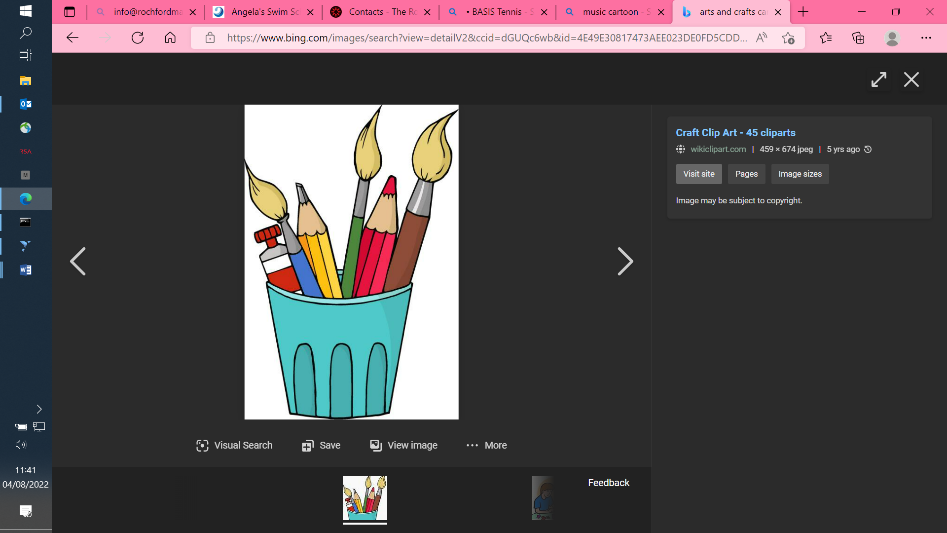 @ The MegaCentre Rayleigh, 7 Brook Road, Rayleigh SS6 7UTImpairment catered for: Physical and learning disabilities (Age 4+) 07592 502981/01268 779100  or http://www.megacentrerayleigh.co.uk/The Big Xperience 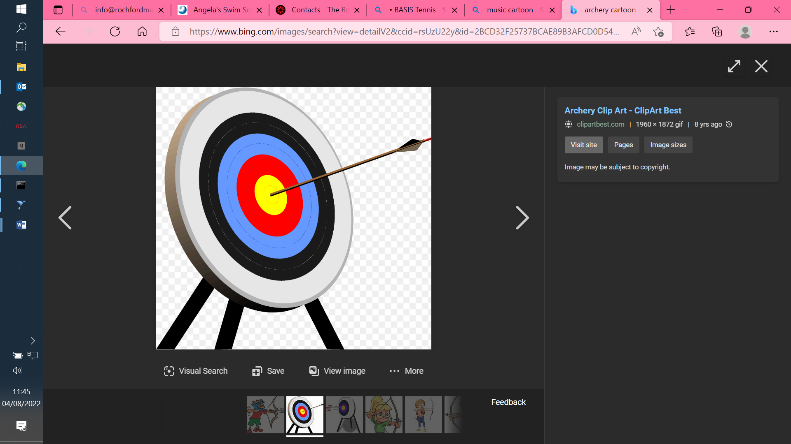 Awards and courses include Duke of Edinburgh award, Gateway award, first aid and summer holiday camps. Activities include archery, boot camp, animal care, wildlife projects, life skills, cookery, dancing, pottery and computing . (Age 11+)@ 62 Burnt Mills Road, Basildon, Essex, SS13 1DYImpairment catered for: Learning disability only01268 901516 / 07411554264 or info@thebigxperience.co.uk or https://www.snapcharity.org/business-directory/4598/the-big-xperience/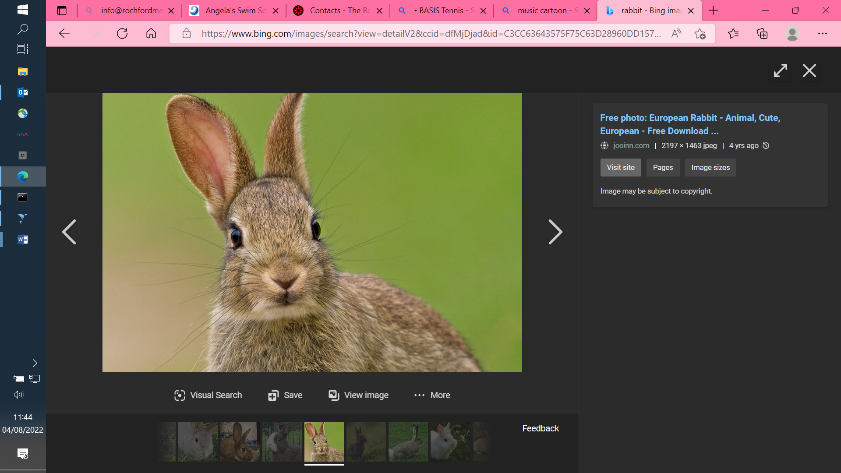 